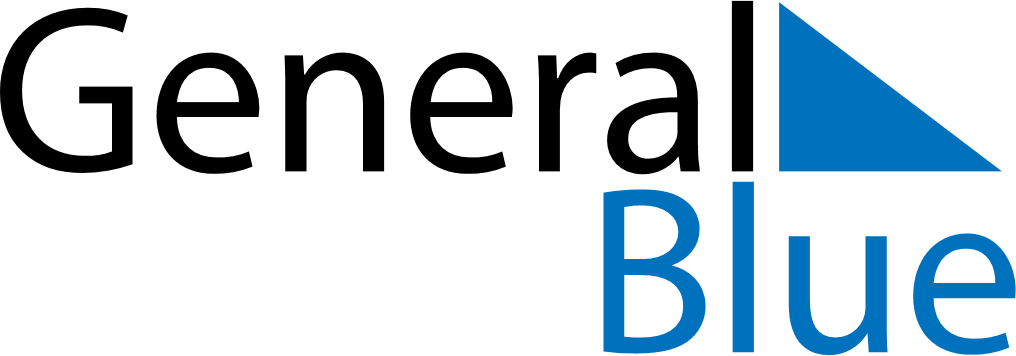 October 2020October 2020October 2020October 2020IcelandIcelandIcelandSundayMondayTuesdayWednesdayThursdayFridayFridaySaturday122345678991011121314151616171819202122232324First Day of Winter2526272829303031